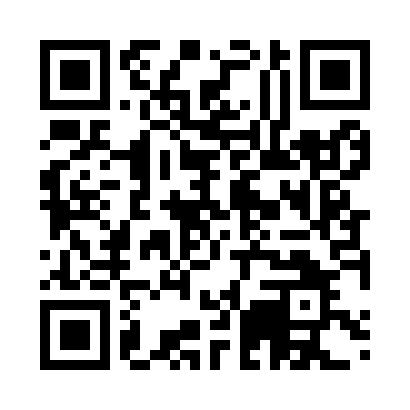 Prayer times for Krasino, BulgariaWed 1 May 2024 - Fri 31 May 2024High Latitude Method: Angle Based RulePrayer Calculation Method: Muslim World LeagueAsar Calculation Method: HanafiPrayer times provided by https://www.salahtimes.comDateDayFajrSunriseDhuhrAsrMaghribIsha1Wed4:266:141:146:118:169:562Thu4:246:121:146:128:179:583Fri4:236:111:146:128:189:594Sat4:216:101:146:138:1910:015Sun4:196:091:146:138:2010:036Mon4:176:071:146:148:2110:047Tue4:156:061:146:158:2210:068Wed4:146:051:146:158:2310:079Thu4:126:041:146:168:2410:0910Fri4:106:031:146:168:2510:1011Sat4:096:021:146:178:2610:1212Sun4:076:011:146:188:2710:1413Mon4:056:001:146:188:2810:1514Tue4:045:591:146:198:2910:1715Wed4:025:581:146:198:3010:1816Thu4:005:571:146:208:3110:2017Fri3:595:561:146:208:3210:2118Sat3:575:551:146:218:3310:2319Sun3:565:541:146:228:3410:2420Mon3:545:531:146:228:3510:2621Tue3:535:521:146:238:3610:2722Wed3:525:511:146:238:3710:2923Thu3:505:511:146:248:3810:3024Fri3:495:501:146:248:3910:3125Sat3:485:491:146:258:4010:3326Sun3:475:491:146:258:4010:3427Mon3:455:481:146:268:4110:3628Tue3:445:471:156:268:4210:3729Wed3:435:471:156:278:4310:3830Thu3:425:461:156:278:4410:3931Fri3:415:461:156:288:4510:41